REGULAMIN SPŁYWU KAJAKOWEGO OBOWIĄZUJĄCY PODCZAS IMPREZY ,,GÓRA WODA I PRZYGODA – ORGANIZACJA AKTYWNEGO PIKNIKU NAD RZEKĄ W MIEJSCOWOŚCI GÓRA NAD NOTECIĄ”. 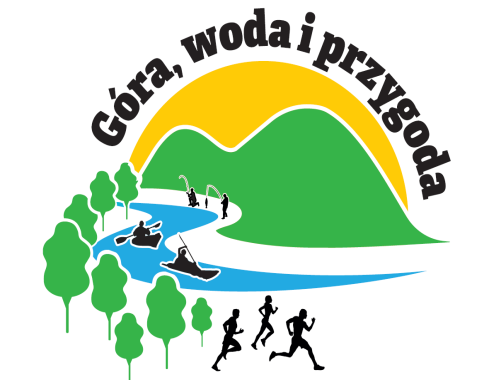 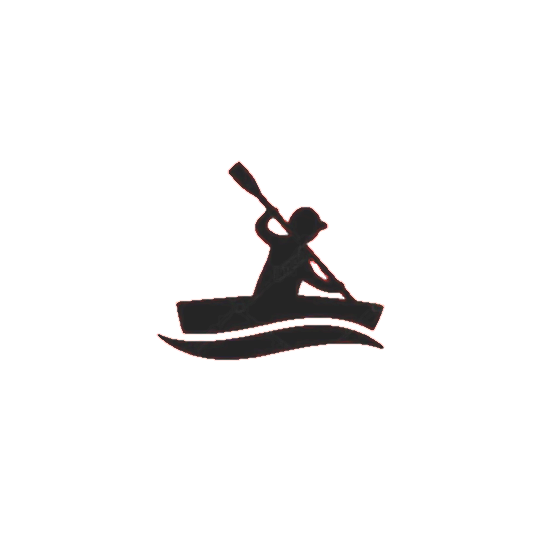 SPŁYW KAJAKOWY 25 lipca 2021 r.Warunkiem uczestnictwa  jest zapoznanie się z  regulaminem, oraz  jego przestrzeganie, potwierdzone  własnoręcznym  podpisem na liście obecności  w dniu spływu.RegulaminKażdy uczestnik bierze udział w spływie na własną odpowiedzialność, a niepełnoletni               na odpowiedzialność rodziców lub opiekunów.Prawo udziału w spływie mają osoby, których stan zdrowia pozwala na udział w spływie. Każdy uczestnik oświadcza, że  stan jego zdrowia pozwala na podjęcie przez niego wysiłku związanego z uczestnictwem w spływie oraz z pokonaniem w określonym czasie wyznaczonej trasy.Uczestnicy spływu są zobowiązani do przestrzegania przepisów prawa wodnego                    oraz  ochrony przyrody. Wszyscy uczestnicy spływu zobowiązani są do płynięcia w zapiętej kamizelce ratunkowej lub asekuracyjnej.Uczestnicy spływu przed wypłynięciem mają obowiązek sprawdzić stan powierzonego sprzętu pływającego. W trakcie trwania spływu zabrania się picia alkoholu oraz używania środków odurzających. Zabrania się płynięcia na wierzchu kajaka, wyprzedzania otwierającego spływ                       oraz pozostawania za zamykającym spływ. Na spływie obowiązuje zakaz kąpieli.Uczestnicy spływu powinni być ubrani odpowiednio do warunków atmosferycznych. Zaleca się również zabranie ze sobą napojów chłodzących oraz wysokokalorycznej żywności, nakrycia głowy oraz krem z filtrami ochronnymi  zabezpieczający  przed oparzeniami słonecznymi. Wskazane jest także zabranie zapasowego ubrania zabezpieczonego przed zamoczeniem. Cenne przedmioty (dokumenty osobiste, telefony, aparaty fotograficzne) powinny być zabezpieczone przed zamoczeniem i  zatonięciem.Organizator nie bierze na siebie odpowiedzialności za rzeczy zagubione, szkody osobowe, rzeczowe i majątkowe, które wystąpią przed, w trakcie lub po zakończeniu spływu. Po  zakończeniu spływu, uczestnicy  zobowiązani są  do oczyszczenia  kajaków                       oraz  pozostawienia kamizelek ratunkowych i wioseł,  a także  wyciągnięcia kajaka                   na brzeg.Organizator ma prawo wyłączenia uczestnika ze spływu, który nie stosuje się                          do regulaminu i zasad bezpieczeństwa.Nie stosowanie się do któregokolwiek punktu regulaminu może być powodem,                       do wykluczenia uczestnika ze spływu.Wszyscy uczestnicy, biorący udział w spływie wyrażają zgodę na publikację ich wizerunków w relacjach zamieszczonych w mediach oraz materiałach promocyjnych organizatorów.